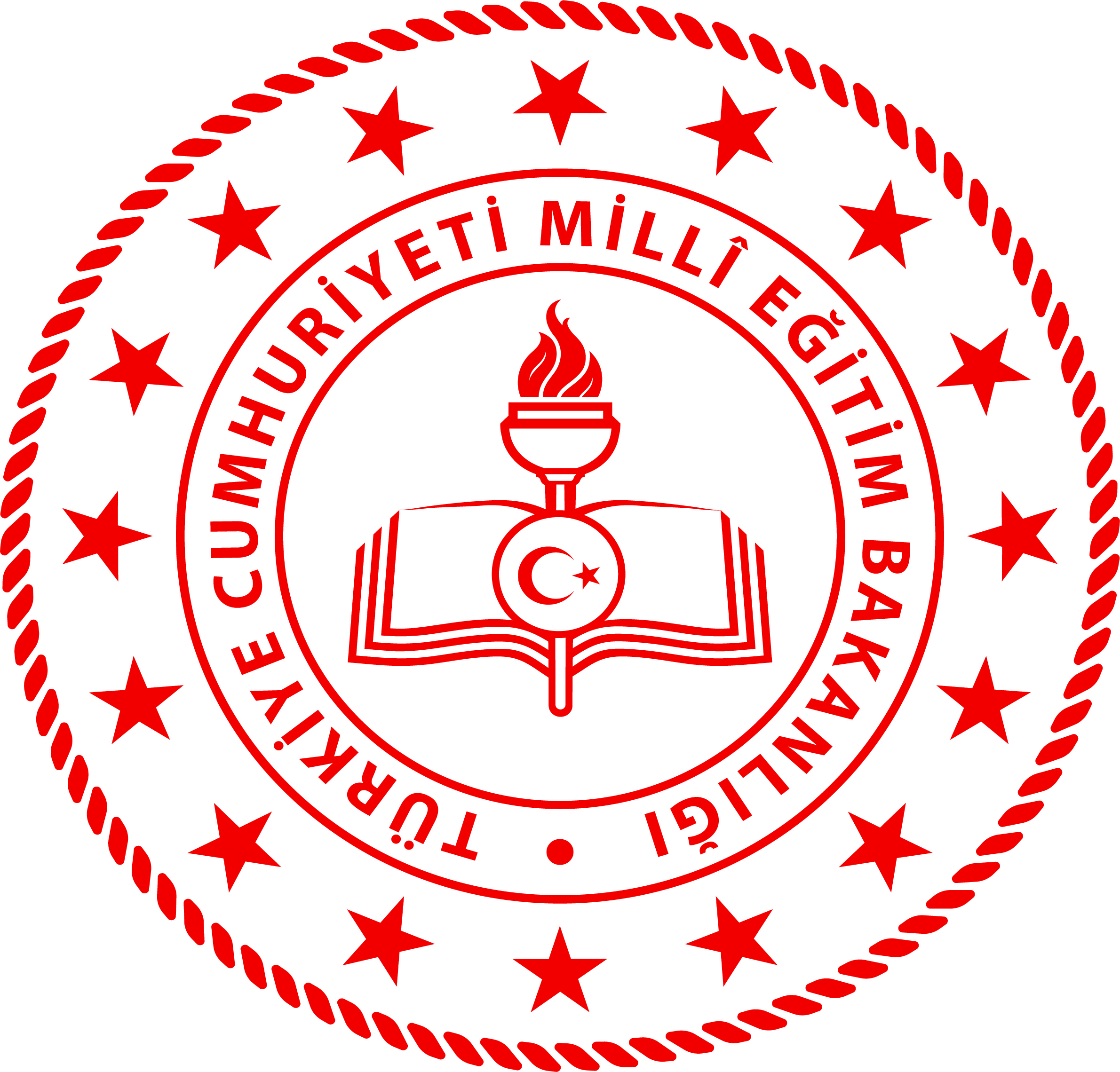 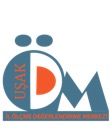 Birçok insan, folklor denilince halk oyunları gösterilerini anlar. Oysaki folklor genel bir kavramdır. Folklorun temel kaynağı “halk kültürü” dür. Folkloru halk kültürü doğurmuş, beslemiş ve büyütmüştür. Halk kültürüne dâhil olan her şey folklor demektir. Mesela inançlar, gelenekler, görenekler, töreler, masallar, türküler, maniler, halk oyunları, efsaneler folkloru oluşturur. -----Bu paragraf aşağıdaki cümlelerin hangisiyledevam ettirilebilir?Sonuç olarak halk oyunları folklorun enönemli unsurudur.Bu nedenle folkloru sadece halk oyunları olarak düşünmemek gerekir.Toplumların folklora verdiği değer çokönemlidir.Kısacası halk kültürü, halk oyunlarının temel kaynağıdır.Kimi ifadeler cümlede kendinden önceki anlamın değiştiğini ifade edecek şekilde geçiş ve bağlantı sağlar. Bunlara geçiş ve bağlantı ifadeleri denir. “Bugün çok kitap okudum hatta birkaç sayfa da yazı yazdım.” cümlesinde geçen altı çizili kelime bir geçiş ve bağlantı ifadesidir.Aşağıdakilerden hangisinde geçiş ve bağlantı ifadelerinden herhangi biri kullanılmamıştır?Bebek ağlıyordu hâlbuki gözyaşı yoktu.Tarihî çarşıya gittik ama giriş kapısı kapalıydı.Çok çabaladı lakin çabaladığına değdi.Yazı yazmak için sessiz bir köşeye çekildi. Yaklaşık 150 yıl öncesine kadar hava pırıl pırıldı. Ancak kurulan fabrikalarla birlikte hava kirliliği de başladı. Çünkü fabrika bacaları zehirli gazlar yayıyordu etrafa. Daha sonra insanlar otomobil kullanmaya başladılar, yakacak olarak kullanılan odun ve kömür miktarı arttı. Hava hayal edemeyeceğiniz hızda kirlendi. Bu kirlilikten etkilenen sadece insanlar değil. Aynı zamanda hayvanlar için, ağaçlar ve diğer bitkiler için de oldukça zararlı. Bu problemi gidermek için doğayı korumalı ve daha fazla ağaç dikmeliyiz.Bu metnin konusu aşağıdakilerden hangisidir?A) Hava Kirliliği        	B) Ağaçların ÖnemiC) Canlılar		D) Zehirli Gazlar4.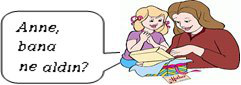 Yukarıda anne ile kızı arasında bir konuşma geçmektedir. Annenin vereceği cevaplardan hangisi “öznel yargı” bildirir?Kızıma mavi bir kazak aldım.Kızıma harika bir çanta aldım.Kızıma renkli, çiçekli tokalar aldım.Kızıma masal kitabı aldım.5.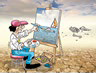 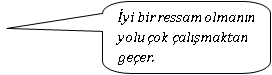 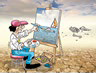 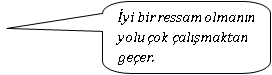 Aşağıdaki cümlelerden hangisini ressam söylemiş olamaz?İyi bir ressam olmak için eğitim almak ve çok çalışmak gerekir.Başarılı bir sanatçı olmakla çok çalışmak arasında sıkı bir bağ vardır.Ressamlık doğuştan gelen bir yetenektir ve sonradan kazanılamaz.Çalışmayan bir kişinin iyi bir ressam olmasını beklemek doğru değildir.6.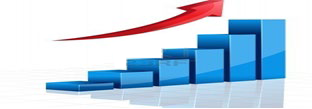 Yukarıdaki grafik bir öğrencinin yıl içindeki başarı durumunu göstermektedir. Buna göre aşağıdakilerden hangisi bu grafiği en iyi şekilde açıklar?Zaman zaman düşse de notlarım oldukça iyi.Her geçen gün notlarımı yükseltiyorum.Konular biriktikçe notlarım düşüyor.Bir türlü notlarımı yükseltemiyorum.7. “Göz” sözcüğü aşağıdaki cümlelerinhangisinde deyim içinde kullanılmamıştır?A) Çocuğun gözüne bir şey kaçtı galiba.B) Onun her yaptığına göz yumuyorsunuz.C) Bu davranışıyla iyice gözden düştü.D) Sınıfta hep ben göze batıyorum.8. I. Bu durumu bilgenin birine şikâyet etmiş:    “En iyi ballar benim dükkânımda olduğu halde kimse almıyor.”II. Bir balcı, dükkânını en iyi ballarla doldurduğu halde gelen müşterilere hiç bal satamazmış.III. Bilge şu cevabı verir: “Sebebi şudur ki: sen bal satıyorsun ama yüzün sirke satıyor.”IV. “Hâlbuki komşularım balları iyi olmadığı halde, müşterisi hiç eksik değildir. Bunun nedeni nedir?”Yukarıda numaralanmış cümleler anlamlı bir bütün oluşturacak şekilde sıralandığında sıralama nasıl olur?A) I- III-II-IV	B) II-I- IV- IIIC) IV- III- II-I	D) II-I- III – IVBeni ziyarete gelen bir dostum kütüphanemi görünce çok şaşırdı ve: “Bu kadar çok kitabı nasıl biriktirdin?” diye sordu. “Çocukluğumdan beri düzenli olarak kitap okuyorum.” dedim. Arkadaşım ilgiyle yüzüme baktı. Anlattım: “İlkokul öğretmenim bize sık sık kitap okuturdu. Sonra annemlerden bana kitap almalarını istedim. Arkadaşlarıma sevebilecekleri kitaplar hediye ettim. Onlar da bana sık sık kitap hediye ettiler. Bence sen de evinde zengin bir kitaplık oluşturmalısın. Çünkü kitaplar, mutluluğumuz ve eğitimimiz için evimizde mutlaka bulunması gereken eşyalardandır.”Bu metnin türü aşağıdakilerden hangisidir?A) Anı		B) TiyatroC) Masal 	  	D) FablAşağıdaki atasözlerinden hangisi diğerlerinden farklı bir anlam taşımaktadır?Yazın başı pişenin kışın aşı pişer.Emek olmadan yemek olmazYazın gölge hoş, kışın çuval boş.Komşuda pişer, bize de düşer.Hangi ünlem cümlesi pişmanlık anlamı taşımaktadır?Ah, nerde o eski günler!Ah, seni bir elime geçirsem!Ah, onu kırmamalıydım!Ah, canım çok yandı!12. Hastane odasının girişinde ürpertici bir hava vardı sanki. İçeri doğru başımı uzattım ve küçük bir adım attım. Omzuma dokunan el birden irkilmeme neden oldu. Şükran teyzem sessizce gülümsedi. Yavaşça içeriye doğru ilerledik. Korkumu yenmek için kendi kendime bir şarkı mırıldanmaya başladım.Yukarıdaki metinde aşağıdaki unsurlardanhangisi yoktur?A) Olay	B) Yer	C) Zaman	D) Kişi“Bu şiirde ----- ön plana çıkarılmıştır.” cümlesinde boş bırakılan yere soyut ve çoğul bir ad getirilecektir. Buna göre, cümleyi tamamlamak için aşağıdaki kelimelerden hangisi kullanılmalıdır?A) Çocuklar	B) OrmanC) Hayaller	D) SevgiKüçük bir çeşmeyim yurdumun Unutulmuş bir dağında,Hiç kesilmeyecek suyum,Yıldızların aydınlığındaYukarıdaki dörtlükte hangi varlık konuşturulmuştur?A) Çeşme	B) DağC) Su	D) Yıldızlar15.İsimlerin önüne gelerek bunları niteleyen ya da belirten sözcüklere sıfat denir. Örneğin “Bugün kırmızı kazağımı giymek istiyorum.” cümlesinde geçen altı çizili kelime bir sıfattır.Buna göre aşağıdaki cümlelerin hangisinde bir sıfat kullanılmıştır?Havalimanının açılış tarihi belli oldu.Şelalenin akışı kayaları şekillendirdi.Büfedeki kurabiyeler taze görünüyordu.Akşam heyecanlı bir film seyrettik.16.Hey ( ) Sen de kimsin ( )buraya nasıl girdin( )Yukarıdaki metinde yay ayraçla gösterilen yerlere sırasıyla aşağıdaki noktalama işaretlerinden hangileri getirilmelidir?A) (,) (,) (!)	B) (!) (,) (?)C) (:) (,) (?)	D) (:) (?) (:)17.Aşağıdakilerin hangisinde anlatım birinci kişi ağzından yapılmıştır?Dayısına söyleyeceklerini en ince ayrıntısına kadar planlamıştı. Ne korkusu vardı dayısından ne de çekiniyordu. Bildiği her şeyi anlatacaktı yüzüne, kararlıydı.Dağdan inen sular sele dönüşmeden tarlaya ulaşmalıydı Selim Usta. Aksi halde bir yıllık emeği boşa gidecek, çoluk çocuk aç kalacaklardı. Adımlarını hızlandırdı.Okulun bahçesi her zamanki gibi cıvıl cıvıldı. Çocukların bazıları oynuyor, bazıları da onları seyrediyordu. Neşem yerine gelmişti. Çocuklardan biri koşarak yanıma geldi.Adana treninin kalkış saati gelmişti. İstasyonda bekleyen herkesin üstüne bir hüzün çöküyordu. Birazdan trenin acı düdüğü çalacak ve eller sallanmaya başlayacaktı.18.I. Sabah doğan güneş, yeni yeni filizlenmeye başlayan ağaçların dallarına vuruyordu.II. Toprak ısınıyor, bütün kasaba aydınlanıyordu.III. Çiçekler, yeni doğan günü heyecanla ve sevinçle karşılıyordu.                                                                                         IV. Bahar mevsimi başlamıştı belli ki ve bütün tabiat değişiyordu.Bu metinde numaralanmış cümlelerden hangisinde gerçek olmayan (kurgusal) unsurlar kullanılmıştır?A) I	B) II	C)III	D) IV19.Mevlana ve bir öğrencisi yolda yürüyorlardı. Biraz ileride iki köpeğin birbirine sokulmuş bir hâlde uyuduklarını gördüler. Öğrenci, gördükleri karşısında çok duygulandı ve “Ne büyük dostluk örneği!” dedi. Mevlana, öğrencisinin bu heyecanı karşısında hafifçe gülümsedi ve kişisel çıkarların nice dostlukları yakıp kül ettiğini anımsattıktan sonra ona: “Evlat, sen onların arasına kemik at da sonuca göre karar ver.” dedi. “Bir dostluk, kişisel çıkar karşısında unutulmayacak denli sağlamsa ancak o durumda bir değer ifade eder ve ancak o zaman onun adına gerçek dostluk denir.” diye ekledi.Bu	metnin	ana	düşüncesi aşağıdakilerden hangisidir?A) Hayvanlar da birbirleriyle gerçekten dostolabilirler.B) Birbirinin sırrını saklayanlar gerçek dostlardır.C) Bir	konuda karar vermeden önce iyidüşünülmelidir.D) Gerçek dostluklar kişisel çıkarlar karşısındaunutulmaz.20.Türkiye, doğduğumTürkiye, doyduğumTürkiye konduğum yurt!Sevgim, inancım, özlemim!Beşiğimi salladın, sendedir mezarımSen, gönlümde yatan memleketim!Yukarıdaki şiirde vurgulanan duygu aşağıdakilerden hangisidir?Ölüm korkusuVatan sevgisiYaşama sevinciTerkedilme acısı 